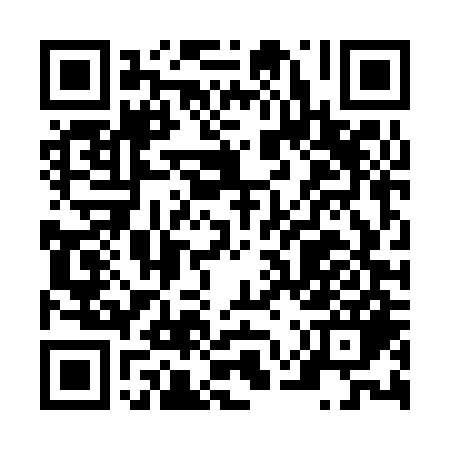 Prayer times for Canabrava do Norte, BrazilWed 1 May 2024 - Fri 31 May 2024High Latitude Method: NonePrayer Calculation Method: Muslim World LeagueAsar Calculation Method: ShafiPrayer times provided by https://www.salahtimes.comDateDayFajrSunriseDhuhrAsrMaghribIsha1Wed4:215:3311:242:455:156:232Thu4:215:3311:242:455:156:233Fri4:215:3311:242:455:156:234Sat4:215:3311:242:445:146:235Sun4:215:3411:242:445:146:226Mon4:215:3411:242:445:146:227Tue4:215:3411:242:445:146:228Wed4:215:3411:242:445:136:229Thu4:215:3411:242:445:136:2210Fri4:215:3411:242:445:136:2211Sat4:225:3511:242:445:136:2112Sun4:225:3511:242:445:126:2113Mon4:225:3511:242:435:126:2114Tue4:225:3511:242:435:126:2115Wed4:225:3511:242:435:126:2116Thu4:225:3611:242:435:126:2117Fri4:225:3611:242:435:116:2118Sat4:225:3611:242:435:116:2119Sun4:225:3611:242:435:116:2120Mon4:235:3711:242:435:116:2121Tue4:235:3711:242:435:116:2122Wed4:235:3711:242:435:116:2123Thu4:235:3711:242:435:116:2124Fri4:235:3811:242:435:116:2125Sat4:235:3811:242:435:116:2126Sun4:245:3811:242:435:116:2127Mon4:245:3811:252:435:116:2128Tue4:245:3911:252:435:116:2129Wed4:245:3911:252:435:116:2130Thu4:245:3911:252:435:116:2131Fri4:255:3911:252:435:116:21